DÉBROUSSAILLEUSE - FICHE MACHINEDÉBROUSSAILLEUSE - FICHE MACHINEDÉBROUSSAILLEUSE - FICHE MACHINEDÉBROUSSAILLEUSE - FICHE MACHINEDÉBROUSSAILLEUSE - FICHE MACHINE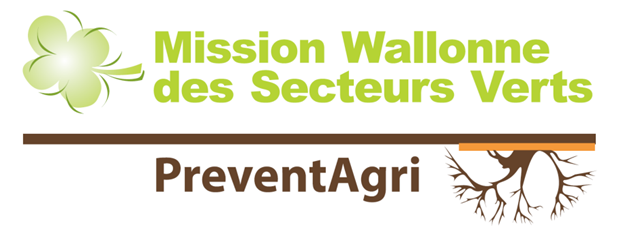 Tel. : 065/61.13.70 – info@preventagri.beTel. : 065/61.13.70 – info@preventagri.beTel. : 065/61.13.70 – info@preventagri.be* Insérez une photo de la machine à la place de ce texte *Cliquez sur insertion  images  sélectionnez votre image  cliquez sur « insérer »Une fois votre image insérée, vérifiez que sa taille soit cohérente avec la taille du document qui est prévu pour une impression recto/verso.Si vous ne mettez pas de photo (ou après avoir inséré une photo), effacez ce texte.* Insérez une photo de la machine à la place de ce texte *Cliquez sur insertion  images  sélectionnez votre image  cliquez sur « insérer »Une fois votre image insérée, vérifiez que sa taille soit cohérente avec la taille du document qui est prévu pour une impression recto/verso.Si vous ne mettez pas de photo (ou après avoir inséré une photo), effacez ce texte.Code identification machine…………………………………………………………Code identification machine…………………………………………………………Code identification machine…………………………………………………………* Insérez une photo de la machine à la place de ce texte *Cliquez sur insertion  images  sélectionnez votre image  cliquez sur « insérer »Une fois votre image insérée, vérifiez que sa taille soit cohérente avec la taille du document qui est prévu pour une impression recto/verso.Si vous ne mettez pas de photo (ou après avoir inséré une photo), effacez ce texte.* Insérez une photo de la machine à la place de ce texte *Cliquez sur insertion  images  sélectionnez votre image  cliquez sur « insérer »Une fois votre image insérée, vérifiez que sa taille soit cohérente avec la taille du document qui est prévu pour une impression recto/verso.Si vous ne mettez pas de photo (ou après avoir inséré une photo), effacez ce texte.Marque : …………………………………………Type : ……………………………………………...Date de mise en service : …………………Marque : …………………………………………Type : ……………………………………………...Date de mise en service : …………………Marque : …………………………………………Type : ……………………………………………...Date de mise en service : …………………* Insérez une photo de la machine à la place de ce texte *Cliquez sur insertion  images  sélectionnez votre image  cliquez sur « insérer »Une fois votre image insérée, vérifiez que sa taille soit cohérente avec la taille du document qui est prévu pour une impression recto/verso.Si vous ne mettez pas de photo (ou après avoir inséré une photo), effacez ce texte.* Insérez une photo de la machine à la place de ce texte *Cliquez sur insertion  images  sélectionnez votre image  cliquez sur « insérer »Une fois votre image insérée, vérifiez que sa taille soit cohérente avec la taille du document qui est prévu pour une impression recto/verso.Si vous ne mettez pas de photo (ou après avoir inséré une photo), effacez ce texte.Équipements deProtection Individuelle :Équipements deProtection Individuelle :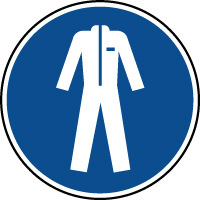 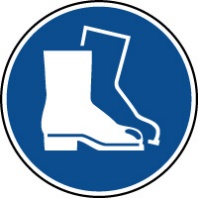 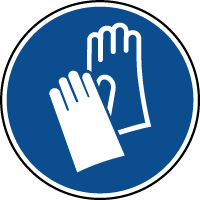 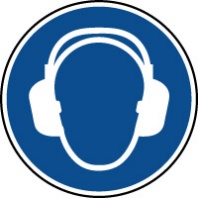 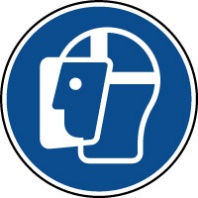 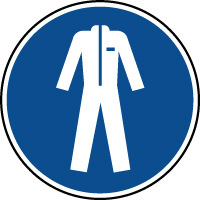 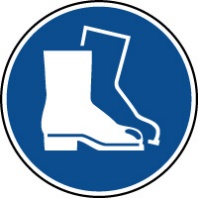 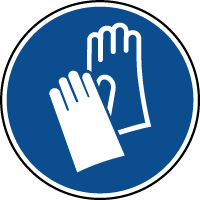 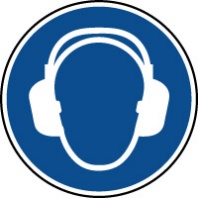 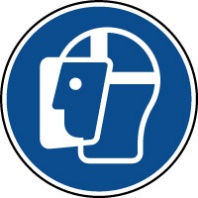 RisquesMachines - OutilsMachines - OutilsBrûlure par contact avec le moteur ou pièce chaude (pot d’échappement)Brûlure par contact avec le moteur ou pièce chaude (pot d’échappement)RisquesMachines - OutilsMachines - OutilsCoupure par contact avec des parties tranchantes lors de l’utilisation, du transport et de l’entretienCoupure par contact avec des parties tranchantes lors de l’utilisation, du transport et de l’entretienRisquesMachines - OutilsMachines - OutilsProjection de pierres, pièces métalliques, bois, éclats…Projection de pierres, pièces métalliques, bois, éclats…RisquesBruitBruitSurdité ou perte d’acuité auditive dû à une exposition au bruit > 85dB (A)Surdité ou perte d’acuité auditive dû à une exposition au bruit > 85dB (A)RisquesChute de plain-piedChute de plain-piedDue à l’état du terrainDue à l’état du terrainRisquesCirculationCirculationÉcrasement, collision avec un véhicule/ une personne lors du travail, du déplacementÉcrasement, collision avec un véhicule/ une personne lors du travail, du déplacementRisquesManutentionManutentionTrouble Musculo-Squelettique (tendinite, lombalgie) dû à la manipulation de la machine ; au mauvais réglage du guidon /du harnais ; mouvement de rotation en travaillant ; posture de travail inadaptéeTrouble Musculo-Squelettique (tendinite, lombalgie) dû à la manipulation de la machine ; au mauvais réglage du guidon /du harnais ; mouvement de rotation en travaillant ; posture de travail inadaptéeRisquesRisques chimiquesRisques chimiquesIntoxication due à l’inhalation de fumées de combustionIntoxication due à l’inhalation de fumées de combustionRisquesRisques infectieux, parasitaires et biologiquesRisques infectieux, parasitaires et biologiquesZoonoses, allergies, dues à une piqûre de tique ou d’insectes / contact avec des animaux ou déjections ; maladie de Lyme ; tétanos…Zoonoses, allergies, dues à une piqûre de tique ou d’insectes / contact avec des animaux ou déjections ; maladie de Lyme ; tétanos…RisquesVégétauxVégétauxBrûlure, irritation cutanée, allergiesBrûlure, irritation cutanée, allergiesRisquesVibrationsVibrationsTroubles physiques corps entier (tendinites, troubles vertébraux/digestifs/visuels, fatigue) ; syndrome de Raynaud (en conjonction avec le froid) ; syndrome du canal carpien ; vibrations main-brasTroubles physiques corps entier (tendinites, troubles vertébraux/digestifs/visuels, fatigue) ; syndrome de Raynaud (en conjonction avec le froid) ; syndrome du canal carpien ; vibrations main-bras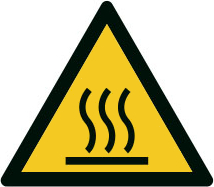 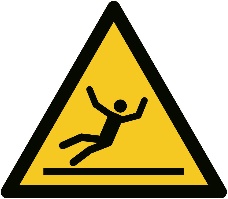 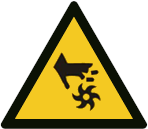 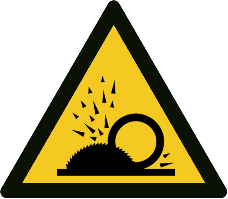 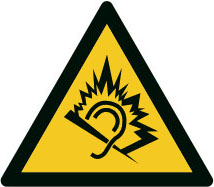 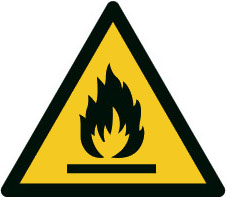 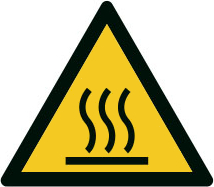 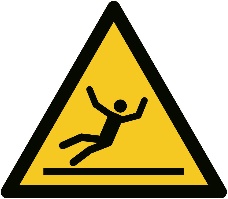 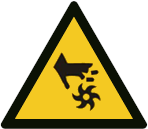 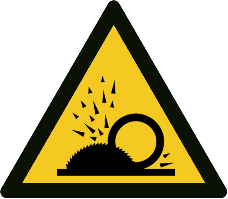 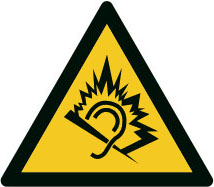 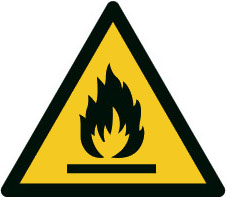 DÉBROUSSAILLEUSE - FICHE MACHINEDÉBROUSSAILLEUSE - FICHE MACHINEDÉBROUSSAILLEUSE - FICHE MACHINEDÉBROUSSAILLEUSE - FICHE MACHINEDÉBROUSSAILLEUSE - FICHE MACHINEINSTRUCTIONSINSTRUCTIONSINSTRUCTIONSINSTRUCTIONSINSTRUCTIONSMESURES D’URGENCEMESURES D’URGENCEMESURES D’URGENCEMESURES D’URGENCEMESURES D’URGENCEAvertir le responsable (selon la procédure d’urgence fixée) ET avertir les secours (N°112)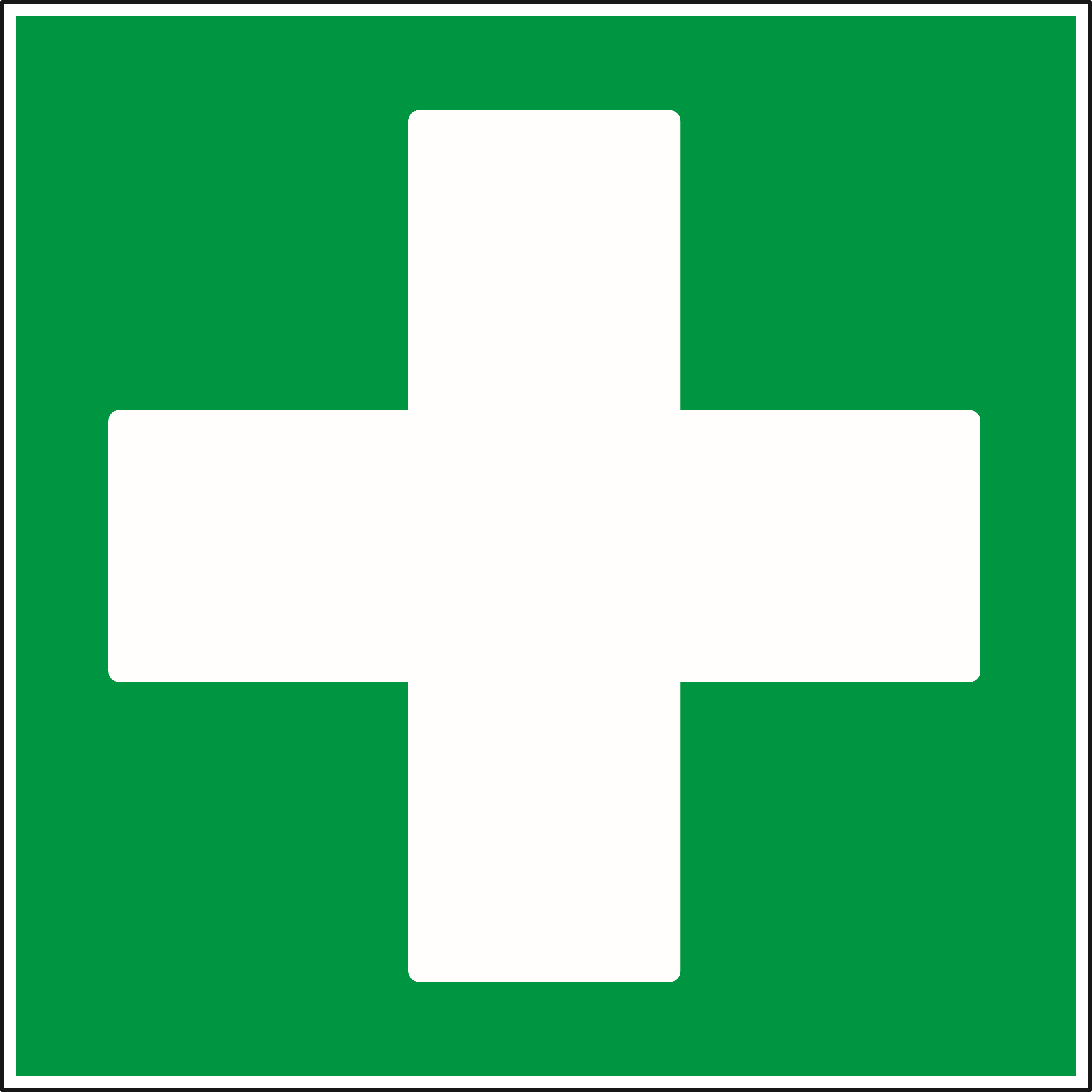 Ne pas déplacer la victimeProcéder aux premiers soins de la victime par une personne compétenteAvertir le responsable (selon la procédure d’urgence fixée) ET avertir les secours (N°112)Ne pas déplacer la victimeProcéder aux premiers soins de la victime par une personne compétenteAvertir le responsable (selon la procédure d’urgence fixée) ET avertir les secours (N°112)Ne pas déplacer la victimeProcéder aux premiers soins de la victime par une personne compétenteAvertir le responsable (selon la procédure d’urgence fixée) ET avertir les secours (N°112)Ne pas déplacer la victimeProcéder aux premiers soins de la victime par une personne compétenteAvertir le responsable (selon la procédure d’urgence fixée) ET avertir les secours (N°112)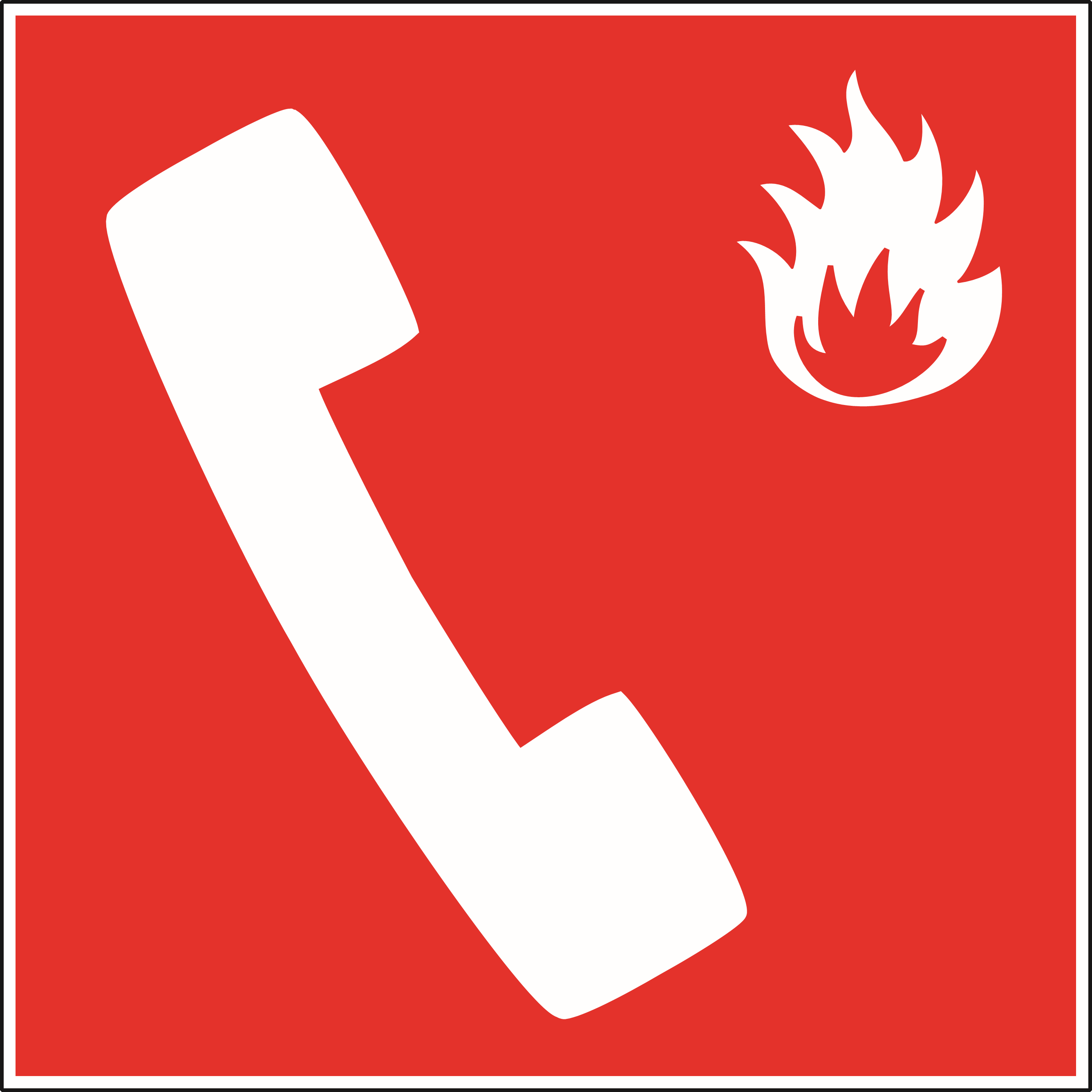 En cas d’incendie, arrêter la machine et éteindre le feu avec un extincteur adéquat